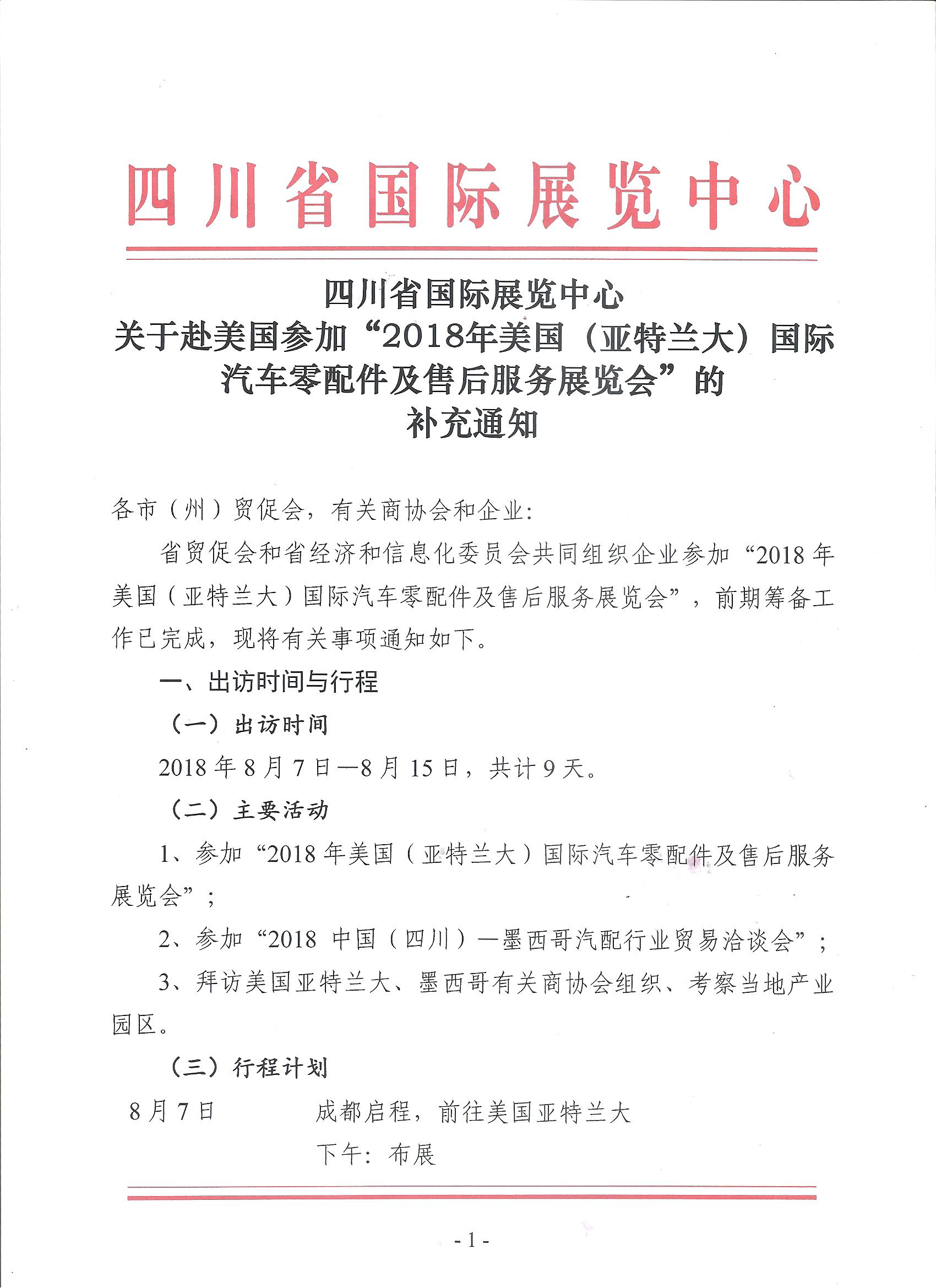 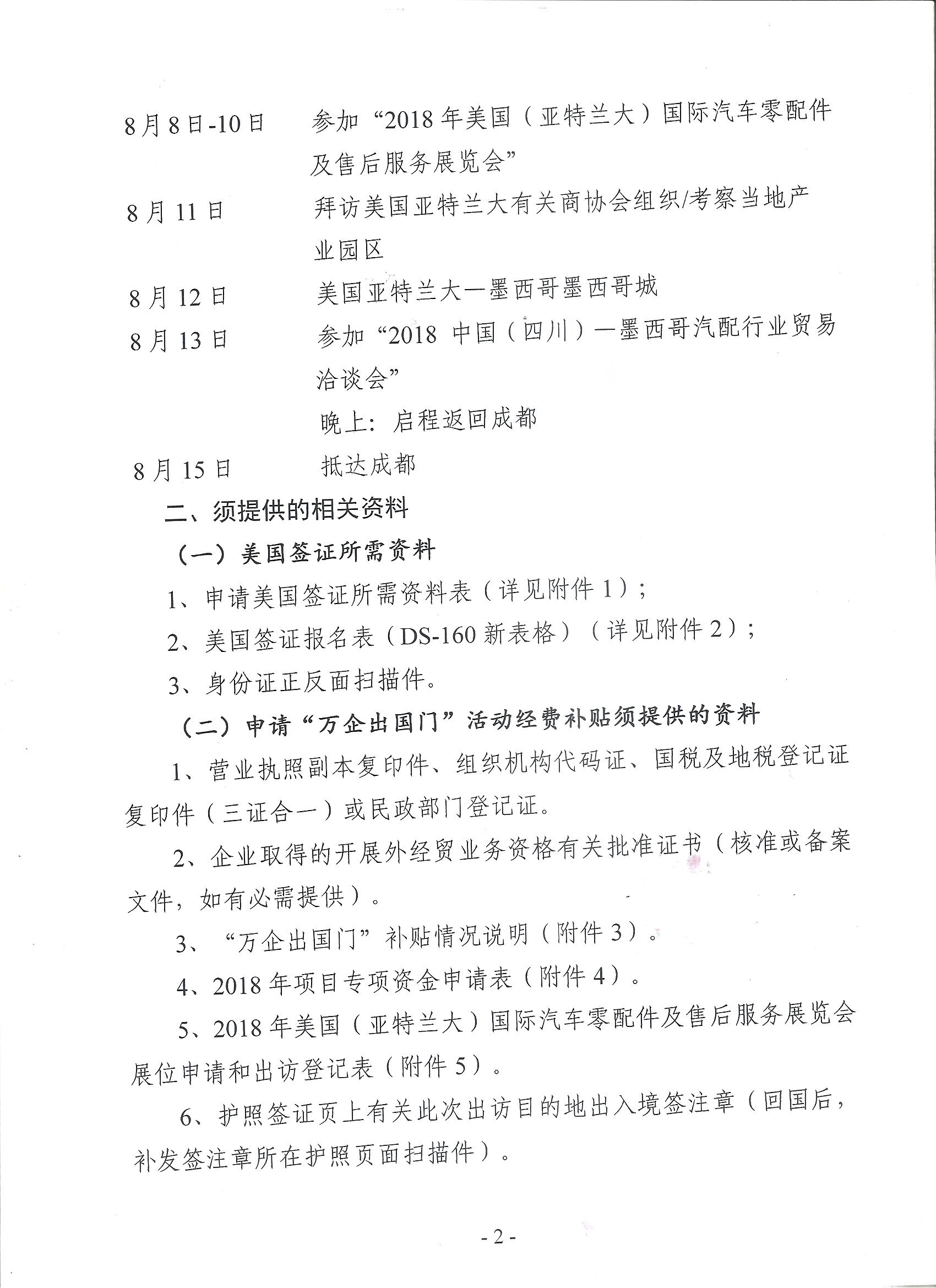 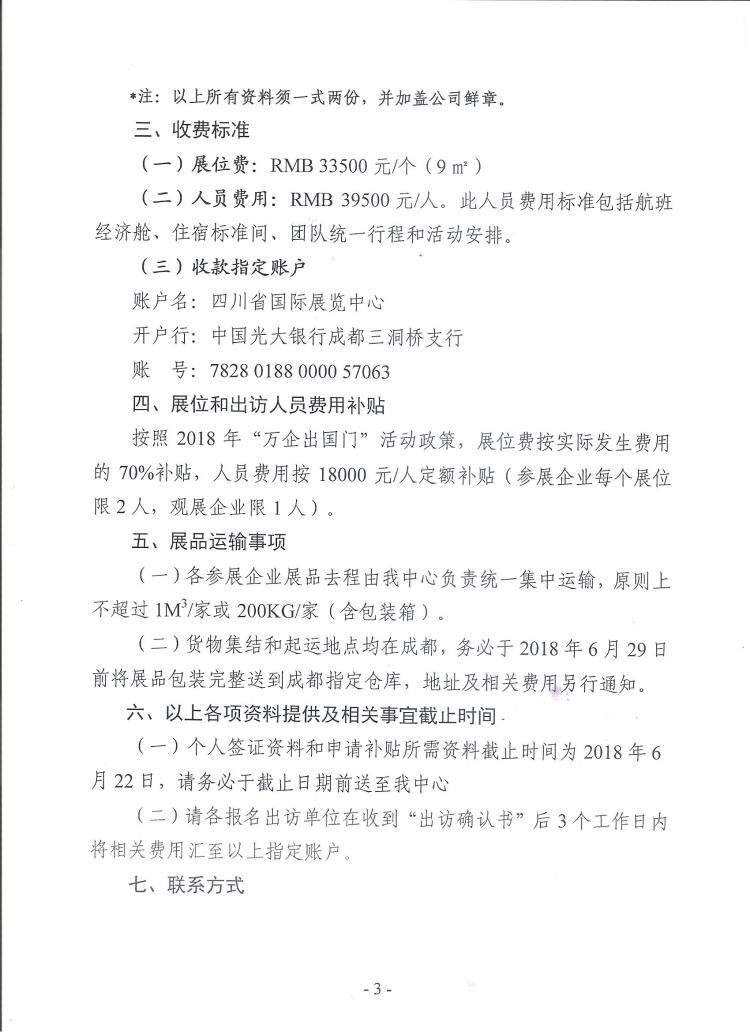 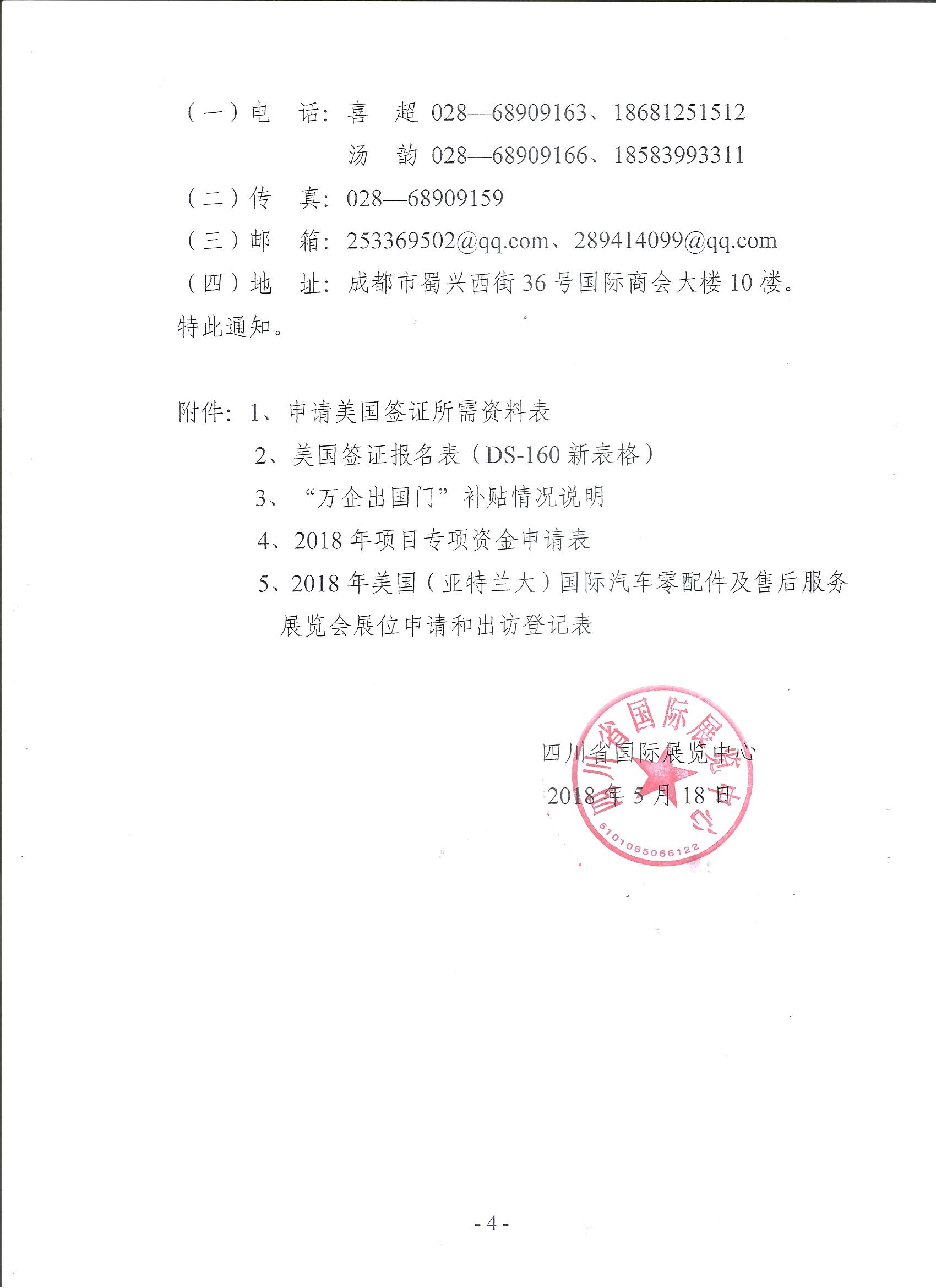 附件1申请美国签证所需资料表签证咨询电话：陈彬：028-86080036,13060080831 （四川省康辉国际旅行社有限公司）附件2美国签证报名表（DS-160新表格）注意：1.请在空格内填写对应中文信息；内容一定要真实和完整, 这是能否给予签证的最重要的依据。2.申请人的出境记录要完整填写，包括因私和因公出国，拿到签证未去的也需要写出。      3.特别是申请过美国签证的或被拒签者，请认真填写，确保表格信息的完整与正确。4.所有涉及到日期的请精确到年月日，如不记得请注明。附件3万企出国门补贴情况说明四川省国际展览中心：根据“万企出国门”活动补贴政策，请将我单位参加四川省国际展览中心组织的“2018年美国（亚特兰大）国际汽车零配件及售后服务展览会”活动费用补贴汇至以下账户。开户行： 户  名： 账  号： （单位名称+公章）                              2018年   月   日（此为模版，请复制至空白文档填写、打印。本段文字不在此说明内）附件42018年项目专项资金申请表申报企业（单位）名称：                                                行政区划（市、区、县）：       企业性质：         注册资金：       万元法人注册地及登记号（或民政部门登记地及登记号）：                      国税登记部门及编号：            地税登记部门及编号：                 行业划分：                      主营业务和商品：                     开户银行：                      开户银行帐号：                       企业详细地址：                                                        联系人：               电话及传真：             邮政编码：           2017年进出口     万美元，其中：出口     万美元。2018年美国（亚特兰大）国际汽车零配件及售后服务展览会项目相关费用申请表（单位：万元）附件5     2018年美国（亚特兰大）国际汽车零配件及售后服务展览会展位申请和出访登记表序号所需资料说      明1个人资料表请您认真填写【美国签证资料表】，必须如实、完整、清晰的填写。2因私护照原件护照有效期，必须保证回国后护照有效期仍有6个月以上。护照最后一页必须有本人亲笔签名！！！注：1、若有旧护照（含公务护照）必需一并提供。3照片电子版照片
纸质版2-3张注：根据美国非移民签证申请照片新的要求。递交的数码照片必须符合以下说明的规格。尺寸：照片像素尺寸必须按照正方形的比率（既高度与宽度必须一致）。2、 务必要提供一份电子版的和两张纸制相片，递交的纸质照片：按以上要求冲洗出来的尺寸为5*5的照片,照片不能带饰品美瞳4单位空白信头纸4张（原件）要求信纸上有和公章一致的单位抬头，单位电话、传真、地址，右下角加盖鲜章，且领导必须签名。注：1、必须为印刷的抬头信纸，不能是彩打信纸，且必须有地址，电话，邮编;注：2、必须加盖公章，且必须是不出行的领导签字，如总经理出行，由副总签字;5 营业执照副本或组织机构代码证副本（复印件加盖鲜章）两者选一，盖有按时年审合格章，必须提供副本，正本无效，且必须加盖红色公章。注：1、若是教师或医生，请提供工作证，教师或医生退休人员提供退休证原件。注：2、已退休人员只需提供退休证复印件，如内退人员或退休证遗失的人员需要单位开具证明，提供开具证明的原件。注：3、无工作的妇女，提供街道或派出所开具的证明原件，证明其在家照顾家庭、小孩等。6身份证有效的身份证复印件；7户口本完整，清晰的复印件：全家(包括本人及配偶)完整的户口本逐页复印(不可缺页或断页).注：若配偶不在同一户口本上，需提供配偶整本完整的户口本，并且还需提供结婚证复印件。8结婚证结婚证复印件9生活照  全家福照片（近期风景照即可）；  如以往有出国经历，以当地标志性建筑为背景的本人纪念照数张；10个人财产证明（原件和复印件）必备：盖有银行鲜章的近半年的交易记录。余额最好在十万以上，余额不足可提供多本。中国各大银行存款证明原件(需五万元以上，越多越好，回国后仍在冻结期一个月以内。)      盖有银行鲜章的近半年的交易记录。可备：提供房产证，购车发票、股票交易单等原件及复印件，对签证更有利。其他个人财产证明均不可替代存款证明。如银行存款证明在申请签证人员的配偶名下，申请签证人员必须提供结婚证，且在户口中也要体现夫妻关系。11公证书未成年者需提供：出生证明原件12商务签证必须提供：美国公司邀请函
可提供：中国公司3个月流水1.姓名:1.姓名:姓名拼音:姓名拼音:姓名拼音:姓名拼音:3.性别: 2.曾用名:2.曾用名:曾用名拼音:曾用名拼音:曾用名拼音:曾用名拼音:3.性别: 4. 婚姻状况   □已婚   □单身（未婚）  □丧偶   □离异   □分居备注： 若离异或分居或过世也需填写此项，配偶姓名、出生日期、出生城市，结婚日期、离婚日期、离婚原因。配偶姓名：      配偶出生日期：   年   月   日    配偶出生城市：   市结婚日期：   年   月   日        离婚日期：  年   月   日        离婚原因：4. 婚姻状况   □已婚   □单身（未婚）  □丧偶   □离异   □分居备注： 若离异或分居或过世也需填写此项，配偶姓名、出生日期、出生城市，结婚日期、离婚日期、离婚原因。配偶姓名：      配偶出生日期：   年   月   日    配偶出生城市：   市结婚日期：   年   月   日        离婚日期：  年   月   日        离婚原因：4. 婚姻状况   □已婚   □单身（未婚）  □丧偶   □离异   □分居备注： 若离异或分居或过世也需填写此项，配偶姓名、出生日期、出生城市，结婚日期、离婚日期、离婚原因。配偶姓名：      配偶出生日期：   年   月   日    配偶出生城市：   市结婚日期：   年   月   日        离婚日期：  年   月   日        离婚原因：4. 婚姻状况   □已婚   □单身（未婚）  □丧偶   □离异   □分居备注： 若离异或分居或过世也需填写此项，配偶姓名、出生日期、出生城市，结婚日期、离婚日期、离婚原因。配偶姓名：      配偶出生日期：   年   月   日    配偶出生城市：   市结婚日期：   年   月   日        离婚日期：  年   月   日        离婚原因：4. 婚姻状况   □已婚   □单身（未婚）  □丧偶   □离异   □分居备注： 若离异或分居或过世也需填写此项，配偶姓名、出生日期、出生城市，结婚日期、离婚日期、离婚原因。配偶姓名：      配偶出生日期：   年   月   日    配偶出生城市：   市结婚日期：   年   月   日        离婚日期：  年   月   日        离婚原因：4. 婚姻状况   □已婚   □单身（未婚）  □丧偶   □离异   □分居备注： 若离异或分居或过世也需填写此项，配偶姓名、出生日期、出生城市，结婚日期、离婚日期、离婚原因。配偶姓名：      配偶出生日期：   年   月   日    配偶出生城市：   市结婚日期：   年   月   日        离婚日期：  年   月   日        离婚原因：4. 婚姻状况   □已婚   □单身（未婚）  □丧偶   □离异   □分居备注： 若离异或分居或过世也需填写此项，配偶姓名、出生日期、出生城市，结婚日期、离婚日期、离婚原因。配偶姓名：      配偶出生日期：   年   月   日    配偶出生城市：   市结婚日期：   年   月   日        离婚日期：  年   月   日        离婚原因：5. 出生日期 ：   年     月    日6.出生地点  ：       省     市6.出生地点  ：       省     市6.出生地点  ：       省     市6.出生地点  ：       省     市6.出生地点  ：       省     市6.出生地点  ：       省     市6.国籍（是否拥有过除本国籍之外的国籍） 6.国籍（是否拥有过除本国籍之外的国籍） 6.国籍（是否拥有过除本国籍之外的国籍） 6.国籍（是否拥有过除本国籍之外的国籍） 6.国籍（是否拥有过除本国籍之外的国籍） 7. 身份证号码： 7. 身份证号码： 8.家庭住址(国家/省/市/县/街道/单元/室）（请填现真实居住地址）住址：                                                   邮政编码: 8.家庭住址(国家/省/市/县/街道/单元/室）（请填现真实居住地址）住址：                                                   邮政编码: 8.家庭住址(国家/省/市/县/街道/单元/室）（请填现真实居住地址）住址：                                                   邮政编码: 8.家庭住址(国家/省/市/县/街道/单元/室）（请填现真实居住地址）住址：                                                   邮政编码: 8.家庭住址(国家/省/市/县/街道/单元/室）（请填现真实居住地址）住址：                                                   邮政编码: 8.家庭住址(国家/省/市/县/街道/单元/室）（请填现真实居住地址）住址：                                                   邮政编码: 8.家庭住址(国家/省/市/县/街道/单元/室）（请填现真实居住地址）住址：                                                   邮政编码: 9.住宅电话：   -         住宅传真：    -          移动电话:                                工作电话：   -         工作传真：    -            Emai：                                                       9.住宅电话：   -         住宅传真：    -          移动电话:                                工作电话：   -         工作传真：    -            Emai：                                                       9.住宅电话：   -         住宅传真：    -          移动电话:                                工作电话：   -         工作传真：    -            Emai：                                                       9.住宅电话：   -         住宅传真：    -          移动电话:                                工作电话：   -         工作传真：    -            Emai：                                                       9.住宅电话：   -         住宅传真：    -          移动电话:                                工作电话：   -         工作传真：    -            Emai：                                                       9.住宅电话：   -         住宅传真：    -          移动电话:                                工作电话：   -         工作传真：    -            Emai：                                                       9.住宅电话：   -         住宅传真：    -          移动电话:                                工作电话：   -         工作传真：    -            Emai：                                                       10. 护照号码：                            10. 护照号码：                            10. 护照号码：                            11. 护照本编号（若是中国护照无需填写此项）： 11. 护照本编号（若是中国护照无需填写此项）： 11. 护照本编号（若是中国护照无需填写此项）： 11. 护照本编号（若是中国护照无需填写此项）： 12. 护照签发国家/机关：                        12. 护照签发国家/机关：                        12. 护照签发国家/机关：                        13．护照签发地：              省           市13．护照签发地：              省           市13．护照签发地：              省           市13．护照签发地：              省           市14.护照签发日期：     年   月  日        护照有效期至：    年   月   日14.护照签发日期：     年   月  日        护照有效期至：    年   月   日14.护照签发日期：     年   月  日        护照有效期至：    年   月   日14.护照签发日期：     年   月  日        护照有效期至：    年   月   日14.护照签发日期：     年   月  日        护照有效期至：    年   月   日14.护照签发日期：     年   月  日        护照有效期至：    年   月   日14.护照签发日期：     年   月  日        护照有效期至：    年   月   日15. 您的护照是否曾遗失或者被盗？   □是    □否若回答是，请填写遗失或被盗护照的护照号（若记不清请注明）：15. 您的护照是否曾遗失或者被盗？   □是    □否若回答是，请填写遗失或被盗护照的护照号（若记不清请注明）：15. 您的护照是否曾遗失或者被盗？   □是    □否若回答是，请填写遗失或被盗护照的护照号（若记不清请注明）：15. 您的护照是否曾遗失或者被盗？   □是    □否若回答是，请填写遗失或被盗护照的护照号（若记不清请注明）：15. 您的护照是否曾遗失或者被盗？   □是    □否若回答是，请填写遗失或被盗护照的护照号（若记不清请注明）：15. 您的护照是否曾遗失或者被盗？   □是    □否若回答是，请填写遗失或被盗护照的护照号（若记不清请注明）：15. 您的护照是否曾遗失或者被盗？   □是    □否若回答是，请填写遗失或被盗护照的护照号（若记不清请注明）：16.访美目的： □B1.商务      □B2.旅游     □B1/B2.商务及旅游     □其他：16.访美目的： □B1.商务      □B2.旅游     □B1/B2.商务及旅游     □其他：16.访美目的： □B1.商务      □B2.旅游     □B1/B2.商务及旅游     □其他：16.访美目的： □B1.商务      □B2.旅游     □B1/B2.商务及旅游     □其他：16.访美目的： □B1.商务      □B2.旅游     □B1/B2.商务及旅游     □其他：16.访美目的： □B1.商务      □B2.旅游     □B1/B2.商务及旅游     □其他：16.访美目的： □B1.商务      □B2.旅游     □B1/B2.商务及旅游     □其他：计划到美日期：     年    月     日     计划在美停留多长时间：        赴美首站入境城市：                   在美停留期间地址（若有）：                                                 和你同行人员的名字及你们的关系：计划到美日期：     年    月     日     计划在美停留多长时间：        赴美首站入境城市：                   在美停留期间地址（若有）：                                                 和你同行人员的名字及你们的关系：计划到美日期：     年    月     日     计划在美停留多长时间：        赴美首站入境城市：                   在美停留期间地址（若有）：                                                 和你同行人员的名字及你们的关系：计划到美日期：     年    月     日     计划在美停留多长时间：        赴美首站入境城市：                   在美停留期间地址（若有）：                                                 和你同行人员的名字及你们的关系：计划到美日期：     年    月     日     计划在美停留多长时间：        赴美首站入境城市：                   在美停留期间地址（若有）：                                                 和你同行人员的名字及你们的关系：计划到美日期：     年    月     日     计划在美停留多长时间：        赴美首站入境城市：                   在美停留期间地址（若有）：                                                 和你同行人员的名字及你们的关系：计划到美日期：     年    月     日     计划在美停留多长时间：        赴美首站入境城市：                   在美停留期间地址（若有）：                                                 和你同行人员的名字及你们的关系：此行费用由谁负担  □自己     □公司/组织  请提供该公司/组织的名称：     地址：       电话：       与您的关系：              □其他出资人 请提供该人的姓名              电话：       与您的关系：              此行费用由谁负担  □自己     □公司/组织  请提供该公司/组织的名称：     地址：       电话：       与您的关系：              □其他出资人 请提供该人的姓名              电话：       与您的关系：              此行费用由谁负担  □自己     □公司/组织  请提供该公司/组织的名称：     地址：       电话：       与您的关系：              □其他出资人 请提供该人的姓名              电话：       与您的关系：              此行费用由谁负担  □自己     □公司/组织  请提供该公司/组织的名称：     地址：       电话：       与您的关系：              □其他出资人 请提供该人的姓名              电话：       与您的关系：              此行费用由谁负担  □自己     □公司/组织  请提供该公司/组织的名称：     地址：       电话：       与您的关系：              □其他出资人 请提供该人的姓名              电话：       与您的关系：              此行费用由谁负担  □自己     □公司/组织  请提供该公司/组织的名称：     地址：       电话：       与您的关系：              □其他出资人 请提供该人的姓名              电话：       与您的关系：              此行费用由谁负担  □自己     □公司/组织  请提供该公司/组织的名称：     地址：       电话：       与您的关系：              □其他出资人 请提供该人的姓名              电话：       与您的关系：              19.您是否去过美国？ □是 □否 (若去过多次美国，请填写最近5次赴美纪录。请精确到“日”，若记不清请注明）具体时间：    年   月   日  停留天数：            年   月   日   停留天数：                年   月   日  停留天数：            年   月   日   停留天数：                年   月   日  停留天数：             19.您是否去过美国？ □是 □否 (若去过多次美国，请填写最近5次赴美纪录。请精确到“日”，若记不清请注明）具体时间：    年   月   日  停留天数：            年   月   日   停留天数：                年   月   日  停留天数：            年   月   日   停留天数：                年   月   日  停留天数：             19.您是否去过美国？ □是 □否 (若去过多次美国，请填写最近5次赴美纪录。请精确到“日”，若记不清请注明）具体时间：    年   月   日  停留天数：            年   月   日   停留天数：                年   月   日  停留天数：            年   月   日   停留天数：                年   月   日  停留天数：             19.您是否去过美国？ □是 □否 (若去过多次美国，请填写最近5次赴美纪录。请精确到“日”，若记不清请注明）具体时间：    年   月   日  停留天数：            年   月   日   停留天数：                年   月   日  停留天数：            年   月   日   停留天数：                年   月   日  停留天数：             19.您是否去过美国？ □是 □否 (若去过多次美国，请填写最近5次赴美纪录。请精确到“日”，若记不清请注明）具体时间：    年   月   日  停留天数：            年   月   日   停留天数：                年   月   日  停留天数：            年   月   日   停留天数：                年   月   日  停留天数：             19.您是否去过美国？ □是 □否 (若去过多次美国，请填写最近5次赴美纪录。请精确到“日”，若记不清请注明）具体时间：    年   月   日  停留天数：            年   月   日   停留天数：                年   月   日  停留天数：            年   月   日   停留天数：                年   月   日  停留天数：             19.您是否去过美国？ □是 □否 (若去过多次美国，请填写最近5次赴美纪录。请精确到“日”，若记不清请注明）具体时间：    年   月   日  停留天数：            年   月   日   停留天数：                年   月   日  停留天数：            年   月   日   停留天数：                年   月   日  停留天数：             20.您是否曾获得过美国签证：   □是   □否（年份请精确到“日”，若记不清请注明）   若回答是，请填写：何时：     年    月    日    何地：       (请填写获得签证的城市)签证号码：              (护照内美国签证页上的红色8位数，若知道)哪种签证：□B1.商务   □B2.旅游    □B1/B2.商务及旅游   □其他：      您是否在美国领馆留过十指指纹：□是   □否您的美国签证是否被注销或者撤销过：□是 请说明情况：         □否20.您是否曾获得过美国签证：   □是   □否（年份请精确到“日”，若记不清请注明）   若回答是，请填写：何时：     年    月    日    何地：       (请填写获得签证的城市)签证号码：              (护照内美国签证页上的红色8位数，若知道)哪种签证：□B1.商务   □B2.旅游    □B1/B2.商务及旅游   □其他：      您是否在美国领馆留过十指指纹：□是   □否您的美国签证是否被注销或者撤销过：□是 请说明情况：         □否20.您是否曾获得过美国签证：   □是   □否（年份请精确到“日”，若记不清请注明）   若回答是，请填写：何时：     年    月    日    何地：       (请填写获得签证的城市)签证号码：              (护照内美国签证页上的红色8位数，若知道)哪种签证：□B1.商务   □B2.旅游    □B1/B2.商务及旅游   □其他：      您是否在美国领馆留过十指指纹：□是   □否您的美国签证是否被注销或者撤销过：□是 请说明情况：         □否20.您是否曾获得过美国签证：   □是   □否（年份请精确到“日”，若记不清请注明）   若回答是，请填写：何时：     年    月    日    何地：       (请填写获得签证的城市)签证号码：              (护照内美国签证页上的红色8位数，若知道)哪种签证：□B1.商务   □B2.旅游    □B1/B2.商务及旅游   □其他：      您是否在美国领馆留过十指指纹：□是   □否您的美国签证是否被注销或者撤销过：□是 请说明情况：         □否20.您是否曾获得过美国签证：   □是   □否（年份请精确到“日”，若记不清请注明）   若回答是，请填写：何时：     年    月    日    何地：       (请填写获得签证的城市)签证号码：              (护照内美国签证页上的红色8位数，若知道)哪种签证：□B1.商务   □B2.旅游    □B1/B2.商务及旅游   □其他：      您是否在美国领馆留过十指指纹：□是   □否您的美国签证是否被注销或者撤销过：□是 请说明情况：         □否20.您是否曾获得过美国签证：   □是   □否（年份请精确到“日”，若记不清请注明）   若回答是，请填写：何时：     年    月    日    何地：       (请填写获得签证的城市)签证号码：              (护照内美国签证页上的红色8位数，若知道)哪种签证：□B1.商务   □B2.旅游    □B1/B2.商务及旅游   □其他：      您是否在美国领馆留过十指指纹：□是   □否您的美国签证是否被注销或者撤销过：□是 请说明情况：         □否20.您是否曾获得过美国签证：   □是   □否（年份请精确到“日”，若记不清请注明）   若回答是，请填写：何时：     年    月    日    何地：       (请填写获得签证的城市)签证号码：              (护照内美国签证页上的红色8位数，若知道)哪种签证：□B1.商务   □B2.旅游    □B1/B2.商务及旅游   □其他：      您是否在美国领馆留过十指指纹：□是   □否您的美国签证是否被注销或者撤销过：□是 请说明情况：         □否21. 您是否曾经被拒签，被拒绝入境美国或者在入境时被撤销您的入境申请：□是   □否若回答是，请您填写被拒签过的经历：何时:    年   月   日    何地:        (请填写面试城市)哪种签证： □B1.商务   □B2.旅游   □B1/B2.商务及旅游   □其他：       拒签原因：21. 您是否曾经被拒签，被拒绝入境美国或者在入境时被撤销您的入境申请：□是   □否若回答是，请您填写被拒签过的经历：何时:    年   月   日    何地:        (请填写面试城市)哪种签证： □B1.商务   □B2.旅游   □B1/B2.商务及旅游   □其他：       拒签原因：21. 您是否曾经被拒签，被拒绝入境美国或者在入境时被撤销您的入境申请：□是   □否若回答是，请您填写被拒签过的经历：何时:    年   月   日    何地:        (请填写面试城市)哪种签证： □B1.商务   □B2.旅游   □B1/B2.商务及旅游   □其他：       拒签原因：21. 您是否曾经被拒签，被拒绝入境美国或者在入境时被撤销您的入境申请：□是   □否若回答是，请您填写被拒签过的经历：何时:    年   月   日    何地:        (请填写面试城市)哪种签证： □B1.商务   □B2.旅游   □B1/B2.商务及旅游   □其他：       拒签原因：21. 您是否曾经被拒签，被拒绝入境美国或者在入境时被撤销您的入境申请：□是   □否若回答是，请您填写被拒签过的经历：何时:    年   月   日    何地:        (请填写面试城市)哪种签证： □B1.商务   □B2.旅游   □B1/B2.商务及旅游   □其他：       拒签原因：21. 您是否曾经被拒签，被拒绝入境美国或者在入境时被撤销您的入境申请：□是   □否若回答是，请您填写被拒签过的经历：何时:    年   月   日    何地:        (请填写面试城市)哪种签证： □B1.商务   □B2.旅游   □B1/B2.商务及旅游   □其他：       拒签原因：21. 您是否曾经被拒签，被拒绝入境美国或者在入境时被撤销您的入境申请：□是   □否若回答是，请您填写被拒签过的经历：何时:    年   月   日    何地:        (请填写面试城市)哪种签证： □B1.商务   □B2.旅游   □B1/B2.商务及旅游   □其他：       拒签原因：22．美国联系方信息：（若为商务或探亲访友，必填，旅游客人可不填写）联系人姓名：                   联系人电话：                  联系人Email：             联系人所属单位名称（若有）：                      联系人在美详细地址（顺序为门牌号码，街道名称，城市名称，州名，邮编）：22．美国联系方信息：（若为商务或探亲访友，必填，旅游客人可不填写）联系人姓名：                   联系人电话：                  联系人Email：             联系人所属单位名称（若有）：                      联系人在美详细地址（顺序为门牌号码，街道名称，城市名称，州名，邮编）：22．美国联系方信息：（若为商务或探亲访友，必填，旅游客人可不填写）联系人姓名：                   联系人电话：                  联系人Email：             联系人所属单位名称（若有）：                      联系人在美详细地址（顺序为门牌号码，街道名称，城市名称，州名，邮编）：22．美国联系方信息：（若为商务或探亲访友，必填，旅游客人可不填写）联系人姓名：                   联系人电话：                  联系人Email：             联系人所属单位名称（若有）：                      联系人在美详细地址（顺序为门牌号码，街道名称，城市名称，州名，邮编）：22．美国联系方信息：（若为商务或探亲访友，必填，旅游客人可不填写）联系人姓名：                   联系人电话：                  联系人Email：             联系人所属单位名称（若有）：                      联系人在美详细地址（顺序为门牌号码，街道名称，城市名称，州名，邮编）：22．美国联系方信息：（若为商务或探亲访友，必填，旅游客人可不填写）联系人姓名：                   联系人电话：                  联系人Email：             联系人所属单位名称（若有）：                      联系人在美详细地址（顺序为门牌号码，街道名称，城市名称，州名，邮编）：22．美国联系方信息：（若为商务或探亲访友，必填，旅游客人可不填写）联系人姓名：                   联系人电话：                  联系人Email：             联系人所属单位名称（若有）：                      联系人在美详细地址（顺序为门牌号码，街道名称，城市名称，州名，邮编）：23.父亲姓名（必填，已故请备注）：                      生日（必填，记不清编一个）：    年   月   日是否在美国：□是    □否婚姻关系：□正常   □丧偶   □离异   □分居23.父亲姓名（必填，已故请备注）：                      生日（必填，记不清编一个）：    年   月   日是否在美国：□是    □否婚姻关系：□正常   □丧偶   □离异   □分居23.父亲姓名（必填，已故请备注）：                      生日（必填，记不清编一个）：    年   月   日是否在美国：□是    □否婚姻关系：□正常   □丧偶   □离异   □分居23.父亲姓名（必填，已故请备注）：                      生日（必填，记不清编一个）：    年   月   日是否在美国：□是    □否婚姻关系：□正常   □丧偶   □离异   □分居24.母亲姓名（必填，已故请备注）：                   生日（必填，记不清编一个）：    年    月   日是否在美国：□是   □否婚姻关系：□正常   □丧偶   □离异   □分居24.母亲姓名（必填，已故请备注）：                   生日（必填，记不清编一个）：    年    月   日是否在美国：□是   □否婚姻关系：□正常   □丧偶   □离异   □分居24.母亲姓名（必填，已故请备注）：                   生日（必填，记不清编一个）：    年    月   日是否在美国：□是   □否婚姻关系：□正常   □丧偶   □离异   □分居25.您在美国是否有直系或旁系亲属，除了父母（若有，请提供其姓名、与您的关系及在美身份）： □是   □否姓名：                与您的关系：□配偶  □未婚夫/妻  □子女  □兄弟姐妹其在美身份：□美国合法永久居民（有绿卡）  □美国公民  □在美访问  □学习  □工作25.您在美国是否有直系或旁系亲属，除了父母（若有，请提供其姓名、与您的关系及在美身份）： □是   □否姓名：                与您的关系：□配偶  □未婚夫/妻  □子女  □兄弟姐妹其在美身份：□美国合法永久居民（有绿卡）  □美国公民  □在美访问  □学习  □工作25.您在美国是否有直系或旁系亲属，除了父母（若有，请提供其姓名、与您的关系及在美身份）： □是   □否姓名：                与您的关系：□配偶  □未婚夫/妻  □子女  □兄弟姐妹其在美身份：□美国合法永久居民（有绿卡）  □美国公民  □在美访问  □学习  □工作25.您在美国是否有直系或旁系亲属，除了父母（若有，请提供其姓名、与您的关系及在美身份）： □是   □否姓名：                与您的关系：□配偶  □未婚夫/妻  □子女  □兄弟姐妹其在美身份：□美国合法永久居民（有绿卡）  □美国公民  □在美访问  □学习  □工作25.您在美国是否有直系或旁系亲属，除了父母（若有，请提供其姓名、与您的关系及在美身份）： □是   □否姓名：                与您的关系：□配偶  □未婚夫/妻  □子女  □兄弟姐妹其在美身份：□美国合法永久居民（有绿卡）  □美国公民  □在美访问  □学习  □工作25.您在美国是否有直系或旁系亲属，除了父母（若有，请提供其姓名、与您的关系及在美身份）： □是   □否姓名：                与您的关系：□配偶  □未婚夫/妻  □子女  □兄弟姐妹其在美身份：□美国合法永久居民（有绿卡）  □美国公民  □在美访问  □学习  □工作25.您在美国是否有直系或旁系亲属，除了父母（若有，请提供其姓名、与您的关系及在美身份）： □是   □否姓名：                与您的关系：□配偶  □未婚夫/妻  □子女  □兄弟姐妹其在美身份：□美国合法永久居民（有绿卡）  □美国公民  □在美访问  □学习  □工作26.目前就读学校或者就职单位信息（需同“在校证明”或“在职证明”，或者与名片内容相一致）：学校名称或单位名称（请写正式全称）：               若有固定英文翻译，请填写：                                    地址（包括国家、省、市、街道、邮编等）                  若有固定英文翻译，请填写：                                                            学校或单位座机电话：    -                学校或单位传真：    -         现任工作所属行业：□农业   □艺术或表演   □商业   □通信   □计算机科学   □厨艺及食品服务业□教育   □工程   □政府   □家务   □法律   □医学及健康   □军事   □自然科学   □物理科学□研究   □宗教   □学生   □退休  □无业    □其他若选择无业或其他，请详细说明：本公司所属行业:                            现任工作职位：       简述您的工作职责（请务必填写，学生不需填）：                    26.目前就读学校或者就职单位信息（需同“在校证明”或“在职证明”，或者与名片内容相一致）：学校名称或单位名称（请写正式全称）：               若有固定英文翻译，请填写：                                    地址（包括国家、省、市、街道、邮编等）                  若有固定英文翻译，请填写：                                                            学校或单位座机电话：    -                学校或单位传真：    -         现任工作所属行业：□农业   □艺术或表演   □商业   □通信   □计算机科学   □厨艺及食品服务业□教育   □工程   □政府   □家务   □法律   □医学及健康   □军事   □自然科学   □物理科学□研究   □宗教   □学生   □退休  □无业    □其他若选择无业或其他，请详细说明：本公司所属行业:                            现任工作职位：       简述您的工作职责（请务必填写，学生不需填）：                    26.目前就读学校或者就职单位信息（需同“在校证明”或“在职证明”，或者与名片内容相一致）：学校名称或单位名称（请写正式全称）：               若有固定英文翻译，请填写：                                    地址（包括国家、省、市、街道、邮编等）                  若有固定英文翻译，请填写：                                                            学校或单位座机电话：    -                学校或单位传真：    -         现任工作所属行业：□农业   □艺术或表演   □商业   □通信   □计算机科学   □厨艺及食品服务业□教育   □工程   □政府   □家务   □法律   □医学及健康   □军事   □自然科学   □物理科学□研究   □宗教   □学生   □退休  □无业    □其他若选择无业或其他，请详细说明：本公司所属行业:                            现任工作职位：       简述您的工作职责（请务必填写，学生不需填）：                    26.目前就读学校或者就职单位信息（需同“在校证明”或“在职证明”，或者与名片内容相一致）：学校名称或单位名称（请写正式全称）：               若有固定英文翻译，请填写：                                    地址（包括国家、省、市、街道、邮编等）                  若有固定英文翻译，请填写：                                                            学校或单位座机电话：    -                学校或单位传真：    -         现任工作所属行业：□农业   □艺术或表演   □商业   □通信   □计算机科学   □厨艺及食品服务业□教育   □工程   □政府   □家务   □法律   □医学及健康   □军事   □自然科学   □物理科学□研究   □宗教   □学生   □退休  □无业    □其他若选择无业或其他，请详细说明：本公司所属行业:                            现任工作职位：       简述您的工作职责（请务必填写，学生不需填）：                    26.目前就读学校或者就职单位信息（需同“在校证明”或“在职证明”，或者与名片内容相一致）：学校名称或单位名称（请写正式全称）：               若有固定英文翻译，请填写：                                    地址（包括国家、省、市、街道、邮编等）                  若有固定英文翻译，请填写：                                                            学校或单位座机电话：    -                学校或单位传真：    -         现任工作所属行业：□农业   □艺术或表演   □商业   □通信   □计算机科学   □厨艺及食品服务业□教育   □工程   □政府   □家务   □法律   □医学及健康   □军事   □自然科学   □物理科学□研究   □宗教   □学生   □退休  □无业    □其他若选择无业或其他，请详细说明：本公司所属行业:                            现任工作职位：       简述您的工作职责（请务必填写，学生不需填）：                    26.目前就读学校或者就职单位信息（需同“在校证明”或“在职证明”，或者与名片内容相一致）：学校名称或单位名称（请写正式全称）：               若有固定英文翻译，请填写：                                    地址（包括国家、省、市、街道、邮编等）                  若有固定英文翻译，请填写：                                                            学校或单位座机电话：    -                学校或单位传真：    -         现任工作所属行业：□农业   □艺术或表演   □商业   □通信   □计算机科学   □厨艺及食品服务业□教育   □工程   □政府   □家务   □法律   □医学及健康   □军事   □自然科学   □物理科学□研究   □宗教   □学生   □退休  □无业    □其他若选择无业或其他，请详细说明：本公司所属行业:                            现任工作职位：       简述您的工作职责（请务必填写，学生不需填）：                    26.目前就读学校或者就职单位信息（需同“在校证明”或“在职证明”，或者与名片内容相一致）：学校名称或单位名称（请写正式全称）：               若有固定英文翻译，请填写：                                    地址（包括国家、省、市、街道、邮编等）                  若有固定英文翻译，请填写：                                                            学校或单位座机电话：    -                学校或单位传真：    -         现任工作所属行业：□农业   □艺术或表演   □商业   □通信   □计算机科学   □厨艺及食品服务业□教育   □工程   □政府   □家务   □法律   □医学及健康   □军事   □自然科学   □物理科学□研究   □宗教   □学生   □退休  □无业    □其他若选择无业或其他，请详细说明：本公司所属行业:                            现任工作职位：       简述您的工作职责（请务必填写，学生不需填）：                    27.您的月薪情况（未成年人、学生、退休人员可不填）：人民币    元27.您的月薪情况（未成年人、学生、退休人员可不填）：人民币    元27.您的月薪情况（未成年人、学生、退休人员可不填）：人民币    元27.您的月薪情况（未成年人、学生、退休人员可不填）：人民币    元27.您的月薪情况（未成年人、学生、退休人员可不填）：人民币    元27.您的月薪情况（未成年人、学生、退休人员可不填）：人民币    元27.您的月薪情况（未成年人、学生、退休人员可不填）：人民币    元28.除现任就职单位外，请提供过去您最近两次的就业细节（若已退休，请提供退休前的就业细节;以下信息若有，请务必填写，且不能空白，记不清的信息可百度或参考一个）： 单位名称：                   单位地址：单位电话：   -               当时职位： 主管姓名：                   雇佣的起止日期：    年  月  日至   年  月  日简述您的工作职责（请务必填写）：单位名称：                   单位地址：单位电话：   -               当时职位： 主管姓名：                   雇佣的起止日期：    年  月  日至   年  月  日简述您的工作职责（请务必填写）：28.除现任就职单位外，请提供过去您最近两次的就业细节（若已退休，请提供退休前的就业细节;以下信息若有，请务必填写，且不能空白，记不清的信息可百度或参考一个）： 单位名称：                   单位地址：单位电话：   -               当时职位： 主管姓名：                   雇佣的起止日期：    年  月  日至   年  月  日简述您的工作职责（请务必填写）：单位名称：                   单位地址：单位电话：   -               当时职位： 主管姓名：                   雇佣的起止日期：    年  月  日至   年  月  日简述您的工作职责（请务必填写）：28.除现任就职单位外，请提供过去您最近两次的就业细节（若已退休，请提供退休前的就业细节;以下信息若有，请务必填写，且不能空白，记不清的信息可百度或参考一个）： 单位名称：                   单位地址：单位电话：   -               当时职位： 主管姓名：                   雇佣的起止日期：    年  月  日至   年  月  日简述您的工作职责（请务必填写）：单位名称：                   单位地址：单位电话：   -               当时职位： 主管姓名：                   雇佣的起止日期：    年  月  日至   年  月  日简述您的工作职责（请务必填写）：28.除现任就职单位外，请提供过去您最近两次的就业细节（若已退休，请提供退休前的就业细节;以下信息若有，请务必填写，且不能空白，记不清的信息可百度或参考一个）： 单位名称：                   单位地址：单位电话：   -               当时职位： 主管姓名：                   雇佣的起止日期：    年  月  日至   年  月  日简述您的工作职责（请务必填写）：单位名称：                   单位地址：单位电话：   -               当时职位： 主管姓名：                   雇佣的起止日期：    年  月  日至   年  月  日简述您的工作职责（请务必填写）：28.除现任就职单位外，请提供过去您最近两次的就业细节（若已退休，请提供退休前的就业细节;以下信息若有，请务必填写，且不能空白，记不清的信息可百度或参考一个）： 单位名称：                   单位地址：单位电话：   -               当时职位： 主管姓名：                   雇佣的起止日期：    年  月  日至   年  月  日简述您的工作职责（请务必填写）：单位名称：                   单位地址：单位电话：   -               当时职位： 主管姓名：                   雇佣的起止日期：    年  月  日至   年  月  日简述您的工作职责（请务必填写）：28.除现任就职单位外，请提供过去您最近两次的就业细节（若已退休，请提供退休前的就业细节;以下信息若有，请务必填写，且不能空白，记不清的信息可百度或参考一个）： 单位名称：                   单位地址：单位电话：   -               当时职位： 主管姓名：                   雇佣的起止日期：    年  月  日至   年  月  日简述您的工作职责（请务必填写）：单位名称：                   单位地址：单位电话：   -               当时职位： 主管姓名：                   雇佣的起止日期：    年  月  日至   年  月  日简述您的工作职责（请务必填写）：28.除现任就职单位外，请提供过去您最近两次的就业细节（若已退休，请提供退休前的就业细节;以下信息若有，请务必填写，且不能空白，记不清的信息可百度或参考一个）： 单位名称：                   单位地址：单位电话：   -               当时职位： 主管姓名：                   雇佣的起止日期：    年  月  日至   年  月  日简述您的工作职责（请务必填写）：单位名称：                   单位地址：单位电话：   -               当时职位： 主管姓名：                   雇佣的起止日期：    年  月  日至   年  月  日简述您的工作职责（请务必填写）：29.您就读过和在读学校信息（填写最高学历即可）29.您就读过和在读学校信息（填写最高学历即可）29.您就读过和在读学校信息（填写最高学历即可）29.您就读过和在读学校信息（填写最高学历即可）29.您就读过和在读学校信息（填写最高学历即可）29.您就读过和在读学校信息（填写最高学历即可）29.您就读过和在读学校信息（填写最高学历即可）30.您所会的语言种类：30.您所会的语言种类：30.您所会的语言种类：30.您所会的语言种类：30.您所会的语言种类：30.您所会的语言种类：30.您所会的语言种类：您在近五年内的出国记录（只需国家名称，若以往有发达国家出境记录，不论是否在5年内，必须填写）：您在近五年内的出国记录（只需国家名称，若以往有发达国家出境记录，不论是否在5年内，必须填写）：您在近五年内的出国记录（只需国家名称，若以往有发达国家出境记录，不论是否在5年内，必须填写）：您在近五年内的出国记录（只需国家名称，若以往有发达国家出境记录，不论是否在5年内，必须填写）：您在近五年内的出国记录（只需国家名称，若以往有发达国家出境记录，不论是否在5年内，必须填写）：您在近五年内的出国记录（只需国家名称，若以往有发达国家出境记录，不论是否在5年内，必须填写）：您在近五年内的出国记录（只需国家名称，若以往有发达国家出境记录，不论是否在5年内，必须填写）：32.您是否属于或曾属于任何一个专业的，社会的或慈善机构？并为其工作过或为其做过贡献？       □是  □否   若回答是，请提供该机构名称。              机构名称：32.您是否属于或曾属于任何一个专业的，社会的或慈善机构？并为其工作过或为其做过贡献？       □是  □否   若回答是，请提供该机构名称。              机构名称：32.您是否属于或曾属于任何一个专业的，社会的或慈善机构？并为其工作过或为其做过贡献？       □是  □否   若回答是，请提供该机构名称。              机构名称：32.您是否属于或曾属于任何一个专业的，社会的或慈善机构？并为其工作过或为其做过贡献？       □是  □否   若回答是，请提供该机构名称。              机构名称：32.您是否属于或曾属于任何一个专业的，社会的或慈善机构？并为其工作过或为其做过贡献？       □是  □否   若回答是，请提供该机构名称。              机构名称：32.您是否属于或曾属于任何一个专业的，社会的或慈善机构？并为其工作过或为其做过贡献？       □是  □否   若回答是，请提供该机构名称。              机构名称：32.您是否属于或曾属于任何一个专业的，社会的或慈善机构？并为其工作过或为其做过贡献？       □是  □否   若回答是，请提供该机构名称。              机构名称：33.您是否有特殊技能或者接受过特殊训练，例如有关于枪械、炸药、核装置、生物或化学方面的经验？□是 □否   若回答是，请对此进行说明：33.您是否有特殊技能或者接受过特殊训练，例如有关于枪械、炸药、核装置、生物或化学方面的经验？□是 □否   若回答是，请对此进行说明：33.您是否有特殊技能或者接受过特殊训练，例如有关于枪械、炸药、核装置、生物或化学方面的经验？□是 □否   若回答是，请对此进行说明：33.您是否有特殊技能或者接受过特殊训练，例如有关于枪械、炸药、核装置、生物或化学方面的经验？□是 □否   若回答是，请对此进行说明：33.您是否有特殊技能或者接受过特殊训练，例如有关于枪械、炸药、核装置、生物或化学方面的经验？□是 □否   若回答是，请对此进行说明：33.您是否有特殊技能或者接受过特殊训练，例如有关于枪械、炸药、核装置、生物或化学方面的经验？□是 □否   若回答是，请对此进行说明：33.您是否有特殊技能或者接受过特殊训练，例如有关于枪械、炸药、核装置、生物或化学方面的经验？□是 □否   若回答是，请对此进行说明：34.您是否参过军： □是   □否   若回答是，请列出服役的国家、军种、军衔、军事特长以及服役日期（请如实填写）：34.您是否参过军： □是   □否   若回答是，请列出服役的国家、军种、军衔、军事特长以及服役日期（请如实填写）：34.您是否参过军： □是   □否   若回答是，请列出服役的国家、军种、军衔、军事特长以及服役日期（请如实填写）：34.您是否参过军： □是   □否   若回答是，请列出服役的国家、军种、军衔、军事特长以及服役日期（请如实填写）：34.您是否参过军： □是   □否   若回答是，请列出服役的国家、军种、军衔、军事特长以及服役日期（请如实填写）：34.您是否参过军： □是   □否   若回答是，请列出服役的国家、军种、军衔、军事特长以及服役日期（请如实填写）：34.您是否参过军： □是   □否   若回答是，请列出服役的国家、军种、军衔、军事特长以及服役日期（请如实填写）：35.是否曾服务或者参与于准军事单位、治安团体、造反组织、游击队或者暴动组织，或曾是其中的一员？□是□否  若回答是，请对此进行说明：35.是否曾服务或者参与于准军事单位、治安团体、造反组织、游击队或者暴动组织，或曾是其中的一员？□是□否  若回答是，请对此进行说明：35.是否曾服务或者参与于准军事单位、治安团体、造反组织、游击队或者暴动组织，或曾是其中的一员？□是□否  若回答是，请对此进行说明：35.是否曾服务或者参与于准军事单位、治安团体、造反组织、游击队或者暴动组织，或曾是其中的一员？□是□否  若回答是，请对此进行说明：35.是否曾服务或者参与于准军事单位、治安团体、造反组织、游击队或者暴动组织，或曾是其中的一员？□是□否  若回答是，请对此进行说明：35.是否曾服务或者参与于准军事单位、治安团体、造反组织、游击队或者暴动组织，或曾是其中的一员？□是□否  若回答是，请对此进行说明：35.是否曾服务或者参与于准军事单位、治安团体、造反组织、游击队或者暴动组织，或曾是其中的一员？□是□否  若回答是，请对此进行说明：费用内容实际发生金额申请补贴金额备注：1.展位费（展位单价、个数、补贴比例等)2.境外人员费 (定额补贴标准、人数）3.不发生展位费的服贸企业费用小计报名费、入门费、会议费、私密恰谈费等。4.服务费需提供服务费用申请报告：含单位基本情况、服务报告、组织企业数、有关工作情况5.境外运输费合计：企业申明：本人谨代表申请企业（单位）作出申明、确认，企业（单位）所填报的各项申请材料，均真实无误，并将不重复申报财政资金。                                            法定代表人签字及申请企业（单位）印章                                                                  年     月     日 企业申明：本人谨代表申请企业（单位）作出申明、确认，企业（单位）所填报的各项申请材料，均真实无误，并将不重复申报财政资金。                                            法定代表人签字及申请企业（单位）印章                                                                  年     月     日 企业申明：本人谨代表申请企业（单位）作出申明、确认，企业（单位）所填报的各项申请材料，均真实无误，并将不重复申报财政资金。                                            法定代表人签字及申请企业（单位）印章                                                                  年     月     日 企业申明：本人谨代表申请企业（单位）作出申明、确认，企业（单位）所填报的各项申请材料，均真实无误，并将不重复申报财政资金。                                            法定代表人签字及申请企业（单位）印章                                                                  年     月     日 省贸促会承办单位审核意见：部门负责人：         经手人：                             年     月     日              省贸促会承办单位审核意见：部门负责人：         经手人：                             年     月     日              省贸促会承办单位审核意见：部门负责人：         经手人：                             年     月     日              省贸促会承办单位审核意见：部门负责人：         经手人：                             年     月     日              单位名称单位名称中文中文中文单位名称单位名称英文英文英文单位地址单位地址联 系 人联 系 人职    务职    务联系电话联系电话联系传真联系传真E-mail:E-mail:申请展位申请展位个个个个个个单    价单    价出访人数出访人数        人        人        人        人        人        人单    价单    价出国人员资料    出国人员资料    出国人员资料    出国人员资料    出国人员资料    出国人员资料    出国人员资料    出国人员资料    出国人员资料    出国人员资料    出国人员资料    出国人员资料    姓名性别性别性别职务职务护照号码护照有效期护照有效期护照有效期身份证号码手机住房要求套间（套间费）□      双人间□          单人间（单间费）□套间（套间费）□      双人间□          单人间（单间费）□套间（套间费）□      双人间□          单人间（单间费）□套间（套间费）□      双人间□          单人间（单间费）□套间（套间费）□      双人间□          单人间（单间费）□套间（套间费）□      双人间□          单人间（单间费）□套间（套间费）□      双人间□          单人间（单间费）□套间（套间费）□      双人间□          单人间（单间费）□套间（套间费）□      双人间□          单人间（单间费）□套间（套间费）□      双人间□          单人间（单间费）□套间（套间费）□      双人间□          单人间（单间费）□舱位要求头等舱 □               公务舱 □           经济舱 □头等舱 □               公务舱 □           经济舱 □头等舱 □               公务舱 □           经济舱 □头等舱 □               公务舱 □           经济舱 □头等舱 □               公务舱 □           经济舱 □头等舱 □               公务舱 □           经济舱 □头等舱 □               公务舱 □           经济舱 □头等舱 □               公务舱 □           经济舱 □头等舱 □               公务舱 □           经济舱 □头等舱 □               公务舱 □           经济舱 □头等舱 □               公务舱 □           经济舱 □总计费用                    元（大写：   拾     万     仟    佰    拾     元）                    元（大写：   拾     万     仟    佰    拾     元）                    元（大写：   拾     万     仟    佰    拾     元）                    元（大写：   拾     万     仟    佰    拾     元）                    元（大写：   拾     万     仟    佰    拾     元）                    元（大写：   拾     万     仟    佰    拾     元）                    元（大写：   拾     万     仟    佰    拾     元）                    元（大写：   拾     万     仟    佰    拾     元）                    元（大写：   拾     万     仟    佰    拾     元）                    元（大写：   拾     万     仟    佰    拾     元）                    元（大写：   拾     万     仟    佰    拾     元）注：组委会统一安排标准为：双人标准间和经济舱位；选择此标准以外的出访人员须加收因此增加的房间和舱位差价费用，具体费用另行通知。注：组委会统一安排标准为：双人标准间和经济舱位；选择此标准以外的出访人员须加收因此增加的房间和舱位差价费用，具体费用另行通知。注：组委会统一安排标准为：双人标准间和经济舱位；选择此标准以外的出访人员须加收因此增加的房间和舱位差价费用，具体费用另行通知。注：组委会统一安排标准为：双人标准间和经济舱位；选择此标准以外的出访人员须加收因此增加的房间和舱位差价费用，具体费用另行通知。注：组委会统一安排标准为：双人标准间和经济舱位；选择此标准以外的出访人员须加收因此增加的房间和舱位差价费用，具体费用另行通知。注：组委会统一安排标准为：双人标准间和经济舱位；选择此标准以外的出访人员须加收因此增加的房间和舱位差价费用，具体费用另行通知。注：组委会统一安排标准为：双人标准间和经济舱位；选择此标准以外的出访人员须加收因此增加的房间和舱位差价费用，具体费用另行通知。注：组委会统一安排标准为：双人标准间和经济舱位；选择此标准以外的出访人员须加收因此增加的房间和舱位差价费用，具体费用另行通知。注：组委会统一安排标准为：双人标准间和经济舱位；选择此标准以外的出访人员须加收因此增加的房间和舱位差价费用，具体费用另行通知。注：组委会统一安排标准为：双人标准间和经济舱位；选择此标准以外的出访人员须加收因此增加的房间和舱位差价费用，具体费用另行通知。注：组委会统一安排标准为：双人标准间和经济舱位；选择此标准以外的出访人员须加收因此增加的房间和舱位差价费用，具体费用另行通知。注：组委会统一安排标准为：双人标准间和经济舱位；选择此标准以外的出访人员须加收因此增加的房间和舱位差价费用，具体费用另行通知。参展商品与洽谈意向参展商品与洽谈意向参展商品与洽谈意向企业产品目标市场企业产品目标市场企业产品目标市场参展单位盖章代表签字参展单位盖章代表签字参展单位盖章代表签字参展单位盖章代表签字参展单位盖章代表签字参展单位盖章代表签字参展单位盖章代表签字参展单位盖章代表签字参展单位盖章代表签字四川省国际展览中心盖章代表签字四川省国际展览中心盖章代表签字四川省国际展览中心盖章代表签字